Qualification Expiration DatesBack End – Manager View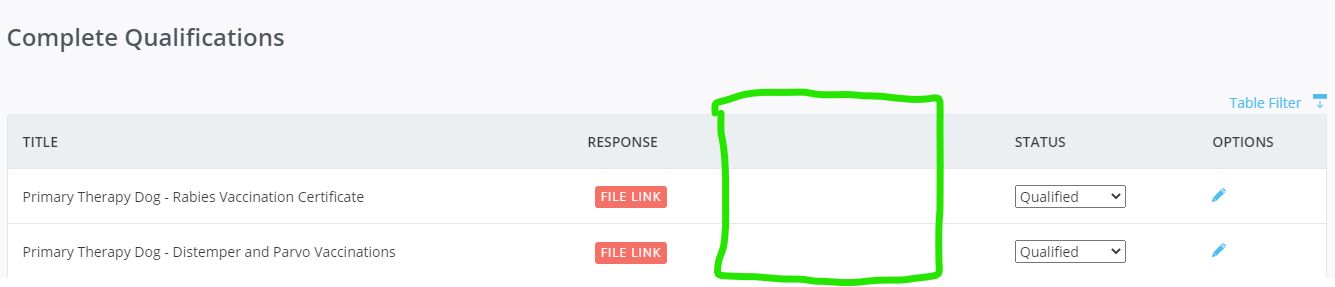 Front End – Volunteer View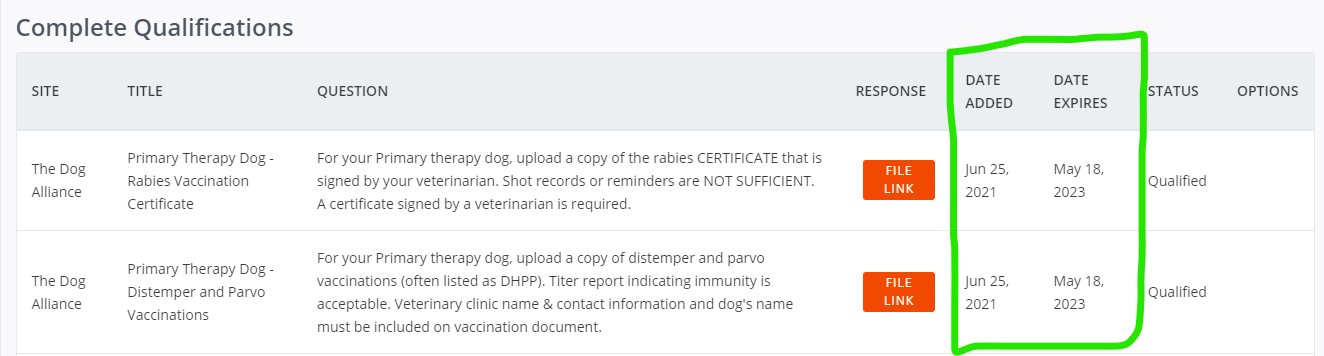 